المتغيرات/ משתניםالاعلان عن المتغيرات/تعريف المتغيراتمهمة 1(أ ):افتحوا فئة/class جديدة Variables1 واكتبوا البرنامج.احفظوا البرنامج, شغلوا واكتبوا ما هو المُخرج؟_______________________________________________مهمة 1(ب ):امحوا الأمر ; int a احفظوا (ctrl+s) وشغلوا البرنامجما هو المُخرج/ على ماذا حصلتم؟ _____________________________نستنتج: بدون امر الاعلان عن المُتغير _______________________مهمة 1(ج ):أعد الأمر الذي حذفته ; int aاحفظوا وشغلوامهمة 1(د ):امحوا الأمر ; a=5  واكتبوا مكانه a=5.8 احفظوا ← حصلتم على الاشارة  التي تشير إلى وجود مشكلة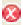 مهمة 2(أ ):افتحوا فئة/class جديدة Variables2 واكتبوا البرنامج.احفظوا البرنامج, شغلوا واكتبوا ما هو المُخرج؟         __________________________________________________         __________________________________________________مهمة 3:(هدف المهمة التعرف على قوانين تسمية المتغير)بإحدى المهام السابقة قوموا بتغيير أسماء المتغيرات للاسماء التالية:T76 , 7s , A , a , very_good , very-good , very good , veryGood , A+Bمهمة 4:افتحوا فئة جديدة Variables4 واكتبوا بالدالة الرئيسية (main) الأوامر التالية:الإعلان عن متغيرين صحيحينعوضوا القيمة 10 للمتغير الأول والقيمة 100 للمتغير الثانيطباعة:قيمة المتغيرينمجموع المتغيرينحاصل ضرب المتغيريناحفظوا وشغلوامهمة 5 :افتحوا فئة/class جديدة Variables5 واكتبوا البرنامج.احفظوا وشغلواحصلتم على الاشارة  التي تشير إلى وجود مشكلةيوجد أمر غير ضروري (لا يوجد حاجة لكتابته) ما هو؟ _______________قوموا بمحي الأمر الغير ضرورياحفظوا وشغلوااكتبوا ما هو المُخرج؟_______________________________________________public class Variables1{   public static void main(String[] args)   {          int a;          a = 5;          System.out.println ("a=" + a);    }}a هو متغيرالمتغير مثل الصندوق بإمكاننا وضع القيم فيهالأمر int a :  أمر اعلان عن متغير الأمر a = 5 : أمر تعويض القيمة 5 بالمتغير aعندما يظهر بأمر الطباعة اسم المتغير بدون " " عندها يتم طباعة ________الأمر int a أمر اعلان ومعناه: بالبرنامج يتم استخدام متغير اسمه  a ملائم فقط لاعداد ________ ، اذا عوضنا عددًا حقيقيًا بـ a ، ___________________________public class Variables2{   public static void main(String[] args)   {         int a, b;         a = 5;         b=7;         System.out.println ("a=" + a);         System.out.println ("b=" + b);         System.out.println ("a+b="+ (a+b));    }}يمكننا الإعلان عن عدد من المتغيرات بنفس السطر! يجب كتابة ____ بينهم .يمكن ايضًا طباعة  نتائج عمليات حسابية بين ______________. استنتاج:اسم المتغير يجب إن يبدأ _________________باسم المتغير يمكن أن تظهر ___________________________يوجد / لا يوجد (أحط الإجابة الصحيحة) أهمية للاحرف الكبيرة والصغيرة. أي إن number و Number اسماء لنفس المتغير / لمتغيرات مختلفة (أحط الإجابة الصحيحة)مُتفق اسم المتغير يبدأ بحرف صغير، حرف كبير ممكن اسم المتغير يمكن أن يكون ببداية كلمة جديدة مثلاً: firstStudentالبرنامج:public class Variables5{   public static void main(String[] args)   {         int num;         num = 83;         int num;         num = 90;         System.out.println ("num is" + num);    }}استنتاج:يجب الإعلان عن المتغير قبل استعماله بالمرة الاولىممنوع الاعلان عن نفس المتغير ________________